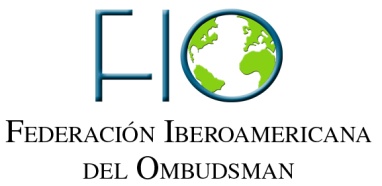                                                       Octubre de 2012 - San Jose   - Costa Rica Visto  y ConsiderandoLa solicitud para  ser aceptados como miembros de la Federación Iberoamericana de Ombudsman. por parte de la Institución Nacional de Derechos Humanos y Defensoría del Pueblo de  la República Oriental del Uruguay con nota de fecha 20 de septiembre del corriente año.Que La Federación Iberoamericana de Ombudsman es la agrupación que reúne a Defensores del Pueblo, Procuradores, Proveedores, Raonadores (Razonador), Comisionados y Presidentes de Comisiones Públicas de Derechos Humanos de los países Iberoamericanos de los ámbitos nacional, estatal, regional, autonómico  provincial y municipalQue Los miembros  integrantes de la Federación podrán ser Ombudsman nacionales, estatales, provinciales, regional-autonómicos o municipales, con independencia de la denominación que reciban en cada país, siempre y cuando reúnan el perfil básico del Ombudsman y cuenten con facultades de promoción y defensa de los Derechos Humanos. Que Asimismo, deben estar previstos en la Constitución de su Estado o haber sido creados por una ley específica aprobada por el órgano legislativo competente.Que en arreglo a  Ley 18.446 de diciembre de 2008  Fue creada la Institución Nacional de Derechos Humanos y Defensoría del Pueblo de  la República Oriental del UruguayQue Esta Institución se ha conformado en el pasado mes de junio, a partir de la designación de los integrantes del su primer Consejo Directivo, integrado por  el Dr. Juan Faroppa, Dr. Juan Raúl Ferreira, Dra. Mirtha Guianze, Soc. Mariana González Guyer y Dra. Ariela Peralta. Que el art. 14 del estatuto de la FIO establece  que el Comité Directivo recibirá las solicitudes de adhesión o suscripción a este Estatuto y previo análisis de la documentación correspondiente, acordará lo que procedaQue el objetivo primordial de la Federación es ser un foro para la cooperación, el intercambio de experiencias y la promoción, difusión y fortalecimiento de la institución del Ombudsman en las regiones geográficas de su jurisdicción, independientemente del nombre específico que reciba.Y que Este Órgano colegiado debe  informar a la Asamblea General, acerca de las adhesiones y suscripciones aprobadas.El Comité Directivo de la FIO RESUELVEAceptar la Incorporación de la Institución Nacional de Derechos Humanos y Defensoría del Pueblo de  la República Oriental del Uruguay como Miembro de la Federación Iberoamericana de Ombudsman (FIO). 